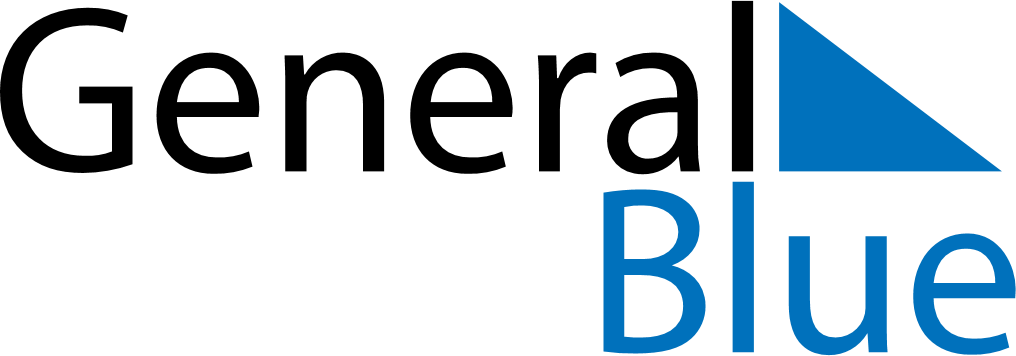 December 2022December 2022December 2022December 2022December 2022December 2022ArubaArubaArubaArubaArubaArubaMondayTuesdayWednesdayThursdayFridaySaturdaySunday1234567891011St. Nicholas’ Eve1213141516171819202122232425Christmas Day262728293031Boxing DayNOTES